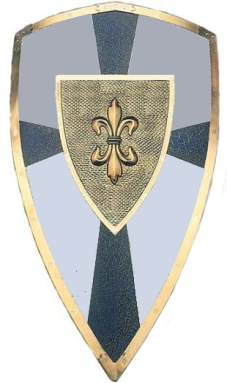 Auto Salvage Shield Insurance Program Supplemental ApplicationAuto Salvage Shield Insurance Program Supplemental ApplicationAuto Salvage Shield Insurance Program Supplemental ApplicationAuto Salvage Shield Insurance Program Supplemental ApplicationAuto Salvage Shield Insurance Program Supplemental ApplicationAuto Salvage Shield Insurance Program Supplemental ApplicationInsured/Applicant SectionInsured/Applicant SectionInsured/Applicant SectionInsured/Applicant SectionInsured/Applicant SectionInsured/Applicant SectionInsured/Applicant Name Insured/Applicant Name Insured/Applicant Name Insured/Applicant Name Address                    Address                    Address                    Address                    Phone NumberPhone NumberFax NumberFax NumberFEINFEINContact NameContact NameContact TitleContact TitleEmail AddressEmail AddressWeb SiteWeb SiteEstimated Annual SalesEstimated Annual SalesNumber of EmployeesNumber of EmployeesYear Business EstablishedYear Business EstablishedThe following information should be included with the submission:Current property schedule with values and description of building occupancyCurrent driver’s list including family member and permissive usersRecently valued loss runs for current and four previous yearsThe following information should be included with the submission:Current property schedule with values and description of building occupancyCurrent driver’s list including family member and permissive usersRecently valued loss runs for current and four previous yearsThe following information should be included with the submission:Current property schedule with values and description of building occupancyCurrent driver’s list including family member and permissive usersRecently valued loss runs for current and four previous yearsThe following information should be included with the submission:Current property schedule with values and description of building occupancyCurrent driver’s list including family member and permissive usersRecently valued loss runs for current and four previous yearsThe following information should be included with the submission:Current property schedule with values and description of building occupancyCurrent driver’s list including family member and permissive usersRecently valued loss runs for current and four previous yearsThe following information should be included with the submission:Current property schedule with values and description of building occupancyCurrent driver’s list including family member and permissive usersRecently valued loss runs for current and four previous yearsGeneral QuestionsGeneral QuestionsGeneral QuestionsCheck Yes/No AnswerCheck Yes/No AnswerCheck Yes/No AnswerGeneral QuestionsGeneral QuestionsGeneral QuestionsYesYesNo1Please provide percentages of total sales:Please provide percentages of total sales:Fill-in applicable percentage(s) in tableFill-in applicable percentage(s) in tableFill-in applicable percentage(s) in table2Are you an ARA Certified Automotive Recycler?Are you an ARA Certified Automotive Recycler?2         If so, Are you R2 Certified?           If so, Are you R2 Certified?  2Are you a PRP(Preferred Recycled Parts) Facility?                                                             Are you a PRP(Preferred Recycled Parts) Facility?                                                             General Questions, continuedGeneral Questions, continuedGeneral Questions, continuedCheck Yes/No AnswerCheck Yes/No AnswerCheck Yes/No AnswerGeneral Questions, continuedGeneral Questions, continuedGeneral Questions, continuedYesYesNo3        How are your parts sold?  Provide percentages:                                                                          How are your parts sold?  Provide percentages:                                                                  Fill-in applicable percentage(s) in tableFill-in applicable percentage(s) in tableFill-in applicable percentage(s) in table3        How are your parts sold?  Provide percentages:                                                                          How are your parts sold?  Provide percentages:                                                                  Fill-in applicable percentage(s) in tableFill-in applicable percentage(s) in tableFill-in applicable percentage(s) in table4Do you operate a U-Pull-it Operation? If yes answer belowDo you operate a U-Pull-it Operation? If yes answer below4Average # of visitors per day?              Is there a maximum # allowed?Average # of visitors per day?              Is there a maximum # allowed?4Do you stack vehicles? If so how high?Do you stack vehicles? If so how high?4Are customers allowed in area where vehicles are stacked?Are customers allowed in area where vehicles are stacked?4Are vehicles on stands or rims?Are vehicles on stands or rims?4Describe rack stacking systems.Describe rack stacking systems.4Do you charge a fee to enter the U-Pull-it area Do you charge a fee to enter the U-Pull-it area 4Is there a liability waiver signed by the customer?  How long is the waiver stored?Is there a liability waiver signed by the customer?  How long is the waiver stored?4Is there a liability waiver signed by the customer?  How long is the waiver stored?Is there a liability waiver signed by the customer?  How long is the waiver stored?4Do you offer any warranties?Do you offer any warranties?4Is area supervised by an employee?Is area supervised by an employee?4What is the minimum age to enter?What is the minimum age to enter?4Are pets allowed?Are pets allowed?4Are there footwear restrictions in this area?Are there footwear restrictions in this area?4Are safety rules posted prominently?Are safety rules posted prominently?4Are rules posted banning alcohol and firearms?Are rules posted banning alcohol and firearms?4Are customers allowed to use torches, hand operated jacks, or compressors?Are customers allowed to use torches, hand operated jacks, or compressors?4Do you provide hand tools for customer use?Do you provide hand tools for customer use?4Are employee only signs displayed prominently in restricted areas?Are employee only signs displayed prominently in restricted areas?4Is yard under video surveillance?Is yard under video surveillance?5Do you sell used autos?Do you sell used autos?5If yes, what is the percentage of your total revenue from used car sales? If yes, what is the percentage of your total revenue from used car sales? 5Are cars sold on an “as is” basis”?Are cars sold on an “as is” basis”?5Do you have dealer plates?       How many?Do you have dealer plates?       How many?5Do you sell used auto parts?   Do you sell used auto parts?   5If yes, what is the percentage of your total revenue from used parts?If yes, what is the percentage of your total revenue from used parts?5Are used parts sold on an “as is” basis?Are used parts sold on an “as is” basis?6.Do you tow vehicles for others?Do you tow vehicles for others?6.If yes, what is the percentage of the total revenue from towing?If yes, what is the percentage of the total revenue from towing?6.Do you offer towing assistance 24 hours?Do you offer towing assistance 24 hours?6.Are you on a rotation (AAA, Municipalities, etc.)?Are you on a rotation (AAA, Municipalities, etc.)?7. Is there a security system on site?If yes, please advise:Is there a security system on site?If yes, please advise:7. Is there a security system on site?If yes, please advise:Is there a security system on site?If yes, please advise:Fill-in security system details in tableFill-in security system details in tableFill-in security system details in tableGeneral Questions, continuedGeneral Questions, continuedGeneral Questions, continuedCheck Yes/No AnswerCheck Yes/No AnswerCheck Yes/No AnswerGeneral Questions, continuedGeneral Questions, continuedGeneral Questions, continuedYesYesNo8. Are there dogs on premises?Are there dogs on premises?8. If yes, are they able to roam freely?If yes, are they able to roam freely?9.Are there security guards on premises?Are there security guards on premises?9.If yes, are they armed?If yes, are they armed?9.If the guards are employees of a 3rd party, are Certificates of Insurance obtained, including hold harmless agreement in favor of the insured?If the guards are employees of a 3rd party, are Certificates of Insurance obtained, including hold harmless agreement in favor of the insured?10.Do you have a formal safety plan?Do you have a formal safety plan?11. Do you have signed contracts with vendors removing waste materials? (i.e. batteries, waste water, waste oil, tires, etc.)Do you have signed contracts with vendors removing waste materials? (i.e. batteries, waste water, waste oil, tires, etc.)12. Do you have Environmental Impairment Liability?Do you have Environmental Impairment Liability?13.Are there “No Trespassing” signs around the yard?Are there “No Trespassing” signs around the yard?14.Are there any Additional Named Insureds being requested?  If yes:Provide Name, address and FEINWhat is their relationship to the Named Insured? Is there common ownership?Are there any Additional Named Insureds being requested?  If yes:Provide Name, address and FEINWhat is their relationship to the Named Insured? Is there common ownership?14.Are there any Additional Named Insureds being requested?  If yes:Provide Name, address and FEINWhat is their relationship to the Named Insured? Is there common ownership?Are there any Additional Named Insureds being requested?  If yes:Provide Name, address and FEINWhat is their relationship to the Named Insured? Is there common ownership?AutomobileAutomobileAutomobileCheck Yes/No AnswerCheck Yes/No AnswerCheck Yes/No AnswerAutomobileAutomobileAutomobileYesYesNo1Do you comply with US DOT and state specific safety standards?Do you comply with US DOT and state specific safety standards?2Describe your procedure for hiring drivers:Describe your procedure for hiring drivers:3Describe your training procedures for new drivers:Describe your training procedures for new drivers:4Do you pull MVRs for all drivers?Do you pull MVRs for all drivers?4If yes, how often:If yes, how often:5What are your MVR guidelines?What are your MVR guidelines?6What action is taken on a questionable/unacceptable MVR?What action is taken on a questionable/unacceptable MVR?7Do all commercial drivers have CDLS?Do all commercial drivers have CDLS?7Are CDL drivers’ medical certificates updated annually?Are CDL drivers’ medical certificates updated annually?7Are CDL drivers drug tested annually?Are CDL drivers drug tested annually?Automobile, continuedAutomobile, continuedAutomobile, continuedCheck Yes/No AnswerCheck Yes/No AnswerCheck Yes/No AnswerAutomobile, continuedAutomobile, continuedAutomobile, continuedYesYesNo8What is the typical radius of operation of commercial vehicles?What is the typical radius of operation of commercial vehicles?9.Do you conduct Post-Accident investigations?Do you conduct Post-Accident investigations?10.Are loads properly secured with straps and/or chains after loading prior to departing?Are loads properly secured with straps and/or chains after loading prior to departing?11.What is your policy regarding driver’s cell phone use?What is your policy regarding driver’s cell phone use?12.Describe vehicle maintenance program.Describe vehicle maintenance program.12.Are mechanics certified?Are mechanics certified?13.Are Federal or State Filings required?Are Federal or State Filings required?13.What filing(s)?What filing(s)?13.For what reason?For what reason?14.How many Drivers?How many Drivers?14.How many power units?How many power units?15.Do you haul for others? Do you haul for others? 15.If yes, what do you haul and how often?If yes, what do you haul and how often?16.Do others haul for you? Do others haul for you? 16.If yes:How often?  If yes:How often?  16.Do you obtain Certificates of Insurance from those carriers?Do you obtain Certificates of Insurance from those carriers?PropertyPropertyCheck Yes/No AnswerCheck Yes/No AnswerPropertyPropertyYesNo1Are all gases and fuels stored in approved containers away from open flames and sources of heat?2If a paint spray booth is used, is it UL certified and properly vented?3Are tires from scrapped autos stored on premises?3Is there regular pick up of tires by a 3rd party?  3At what intervals?4Are batteries palletized and hauled away by an outside contractor?4If yes, at what intervals?4If not, explain:5Is there a process for handling waste fluids (FRS)?6Are any buildings on the schedule or on the premises unoccupied or vacant?Inland Marine/EquipmentInland Marine/EquipmentCheck Yes/No AnswerCheck Yes/No AnswerInland Marine/EquipmentInland Marine/EquipmentYesNo1Do you operate any mobile equipment?2Do you conduct regular Equipment Maintenance as follows?2Weekly checks for proper lubrication?2Maintenance contracts with outside vendor(s)?2Do you obtain Certificates of insurance from Maintenance vendors?3.Do you require verification of training or provide training for equipment operators?3.If so, please describe.4.Do you have a shredder?  If yes,4.What is the rotor or box size?4.What HP?4.What is the power source?5.Do you have any permanently installed equipment?Worker’s CompensationWorker’s CompensationCheck Yes/No Answer        Check Yes/No Answer        Worker’s CompensationWorker’s CompensationYesNo1Is there a formal employee safety plan/manual?2Do you conduct safety meetings?2How often?3.Do you offer light duty return to work?4.Are dismantling areas equipped with at least one emergency hand and eye washing station?5.Lockout/Tagout when equipment is being cleaned, repaired or services?6.Are hoists well maintained and procedures in place to prevent vehicles from falling?7.Are safety measures in place while the crusher is in operation to prevent an employee from falling or being pulled into the machine?8.Have there been any OSHA violations in the past 36 months?If so, please provide details.8.Have there been any OSHA violations in the past 36 months?If so, please provide details.Insured/Applicant Signature:Insured/Applicant Signature:Date:Date:For questions contact:Paul Hendricksphendricks@WatsonInsurance.com800-635-9416 Office704-866-9866 FaxPlease return application to:Anita O’Donoghueaodonoghue@WatsonInsurance.com704-874-4718 Office704-866-9866 Fax